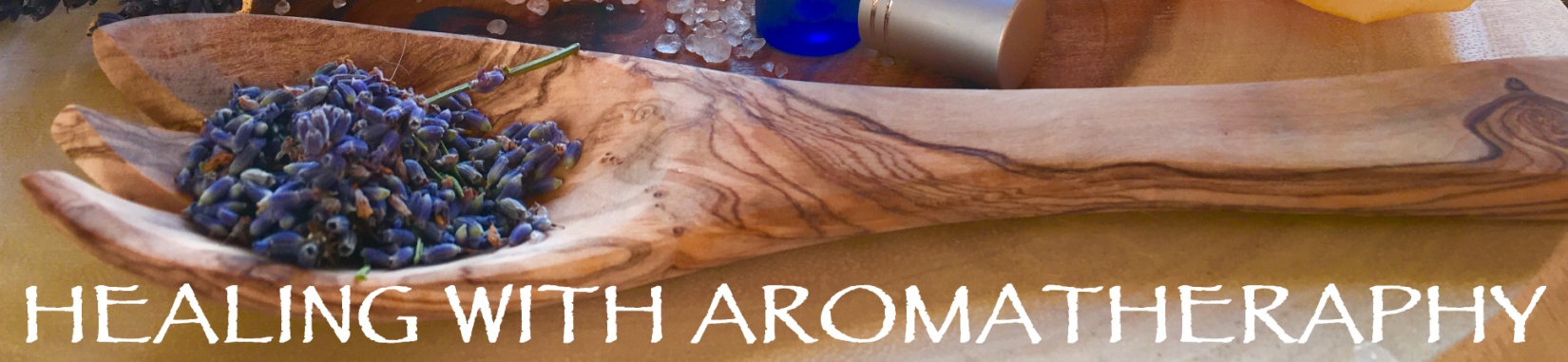 GESUNDHEITSANALYSEDatum____________________Name__________________________________________________	Beruf _____________________________Strasse__________________________________________________________________________________________PLZ________________________________________________	Stadt_________________________________Telefon (_____) ________________________	           Mobil (_____) __________________________Email______________________________________________________________________________________Geburtsdatum_________________	Geburtszeit________	Geburtsort_____________________   Blutgruppe_________________Anliegen ____________________________________________________________________________________Ich habe Interesse an einer ganzheitlichen Heilung und  bin gewillt einen gesunden Lebensweg einzuschlagen, auch wenn das bedeutet bestimmte Angewohnheiten und Lebenweisen zu verändern. Ich wurde darüber in Kenntnis gesetzt, dass diese Analyse einen ärzlichen Befund nicht ersetzt, sondern den Heilungsprozess auf seelischer und körperlicher Ebene unterstützt. UNTERSCHRIFT________________________________________________________________________DATUM_________________________Einverständniserklärung für MinderjährigeMit meiner Unterschrift erkläre ich mein Einverständnis mein minderjähriges Kind dieser Gesundsheitsanalyse  zu unterziehen. UNTERSCHRIFT ELTERN / ERZIEHUNGSBERECHTIGTER__________________________________DATUM_________________________KUNDEN  PROFILHausarzt_________________________________________________________________________________Alternativ Behandlungen____________________________________________________________________________Bitte alle Symptome ankreuzen:Allergieen :    Essen      Pollen     Staub      Tiere     Anderes_________________________________________________Bitte alle Medikamente auflisten (Verschrieben oder direkt aus der Apotheke)_________________________________________________________________________________________________Bitte alle Nahrungsergänzungsmittel auflisten, die sie regelmässig einnehmen_________________________________________________________________________________________________Wie viele Mahlzeiten täglich?_________________________________________________________________________Wie oft treiben Sie Sport inder Woche?__________________________________________________________________Wie oft haben sie täglich Stuhlgang ?____________________________________________________________________Wievel Wasser trinken Sie täglich?_____________________________________________________________________Wieviel Zucker essen Sie ?____________________________________________________________________________Wie oft essen Sie Fleisch in derWoche?__________________________________________________________________Wieviel Weizenmehl?________________________________________________________________________________Wie viele Milchprodukte ?____________________________________________________________________________Sind Sie im Stress? Bitte erläutern _________________________________________________________________________________________________Schlafprobleme/Störungen?___________________________________________________________________________Emotionaler Stress?__________________________________________________________________________________________________________________________________________________________________________________Welche essentiellen Öle mögen Sie? ______________________________________________________________________________________________________________________________________________________________________Welche essentiellen Öle mögen Sie nicht?__________________________________________________________________________________________________________________________________________________________________Gibt es weitere Informationen, die mir helfen könnten Ihre Situation besser einzuschätzen zu können? (Ernsthafte Krankheiten, chronische Zustände, Operationen ect.)?______________________________________________________________________________________________________________________________________________________________________________________________________________________________________________________________________________________________________KÖRPER SYSTEM FRAGEBOGENBitte mache ein Kreuz vor den zutreffendeden Beschwerden:.\Bitte umranden Sie all die Emotionen, die auf Sie zutreffen:Haben Sie schonmal mit Aromatherapy gearbeitet?     Ja     NeinFalls Sie mit Ja geantwortet haben, was waren Ihre Gründe und wie waren die Resultate?______________________________________________________________________________________________________________________________________________________________________________________________________________________________________________________________________________________________________Bitte erläutern Sie alle Ihre emotionalen und mentalen Anliegen, die sie mit den ätherischen Ölen behandeln wollen.______________________________________________________________________________________________________________________________________________________________________________________________________________________________________________________________________________________________________Gibt es Preferenzen in der Geschmacks oder Geruchsebene mit den Ölen?______________________________________________________________________________________________________________________________________________________________________________________________________________________________________________________________________________________________________Der Klient hat sich für folgende Öle in der Geruchsprobe entschieden:______________________________________________________________________________________________________________________________________________________________________________________________________________________________________________________________________________________________________Herzprobleme or zu hoher BlutdruckHerzprobleme or zu hoher BlutdruckAtmung, AsthmaAtmung, AsthmaKopfschmerzen oder MigraineKopfschmerzen oder MigraineImmun SchwächenImmun SchwächenSchwanger oder StillendGeburtstermin:_____________________________________Innere Organe/ Verdauungsstörungen (bitte erläutern)____________________________________________________________Innere Organe/ Verdauungsstörungen (bitte erläutern)____________________________________________________________1234567891011Unterleibsschmerzen, KrämpfexxxSodbrennenxAngst, Nervosität, VerspanntheitxxxAllergien, Asthma, HeuschnupfenxxxBlutarmutxxxMundgeruch (Halitosis) or KoerperausdünstungenxxBrennen oder Schmerzen beim Urin lassenxKalte Hände oder FüssexxColitis oder andere DarmstörungenxxxVerstopfung oder harter StuhlxxDunkle Ränder oder verquollene AugenxxxSchwindelgefühlexxTrockene HautxxÜberschüssiger SchleimxxxMüdigkeit oder EnergielosigkeitxxxxxxHäufig auftretende RückenschmerzenxxxHäufiger HustenxxxHäufig auftretende InfektexxxHäufig wiederkehrende BlasenentzündungxxGenerelle Schwäche oder chronische KrankheitenxxxxHerz ProblemexxHoher BlutdruckxxxxHoher Cholesterin SpiegelxxxUnfruchtbarkeitxSchlaflosigkeitxxxInnere Gase, Völlegefühl, BlähungenxxxGelenkschmerzen, Arthritis oder GichtxxBeinkrämpfe oder Schmerzen in den FüssenxxMigraine KopfschmerzenxxxxMuskelschmerzen, VersteifungenxxxxxPMSxxNasennebenhöhlenentzündungxxxHautproblemexxxxxStressxxxGeschwollene Lymphknoten(immune system)xxxKrampfadernxxx                                                                    SUMMEDigestiveHepaticIntestinalRespiratoryUrinaryCirculationNervousGlandularStructuralImmuneReproductiveEmotionaler MissbrauchTraurigkeitMangel an VertrauenRageSuchtverhaltenEmotionale ÜbergängeKonzentrationsmangelGrollAggressionFurcht vor dem TodHoffnungslosigkeitSchizophrenieAlkoholismusFurchtMangel an ObjektivitätMangelnde SelbstachtungZornFrustEinsamkeitSchockAnorexia NervosaTrauerHumorlosigkeitSorgenAngstSchuldGedächtnisverlustArgwohnApathieHyperactivitätGeistige MüdigkeitMissgunstTrauerHypersensitivitätStimmungsschwankungenUnreinheitsgefühlChaosHypochondrieNegativitätBrutalitätVerwirrungHysterieAlpträumeRückzugKreativitätsmangelUngeduldObsessionenUnruheDepressionUnentschlossenheitPanikWertlosigkeitZweifelIrrationalitätParanoiaTraumaVerbitterungGereiztheitStreitsuchtGewalttätigkeitÄrgerEifersuchtPhobienBesorgnisGedankenwirrwarrMangel an CharismaRageWut